IEEE P802.11
Wireless LANs	Abstract	This submission proposes resolutions for following CIDs received for TGbe LB271: 17446, 17447, 17448, 17449, 17450.Revisions:Rev 0: Initial version of the document. Interpretation of a Motion to AdoptA motion to approve this submission means that the editing instructions and any changed or added material are actioned in the TGbe Draft. This introduction is not part of the adopted material.Editing instructions formatted like this are intended to be copied into the TGbe Draft (i.e., they are instructions to the 802.11 editor on how to merge the text with the baseline documents).TGbe Editor: Editing instructions preceded by “TGbe Editor” are instructions to the TGbe editor to modify existing material in the TGbe draft. As a result of adopting the changes, the TGbe editor will execute the instructions rather than copy them to the TGbe Draft.Discussion: None.HE variant User Info fieldMove the 25th–46th paragraphs of subclause 9.3.1.22.1 as this new subclause and change as follows (including adding a NOTE after Table 9-51 (AID12 subfield encoding):The HE variant User Info field is defined in Figure 9-90 (HE variant User Info field format) for all Trigger frame variants except the NFRP Trigger frame and the MU-RTS TXS Trigger frame, which isare defined in 9.3.1.22.13 (NFRP Trigger frame format) and 9.3.1.22.9 (MU-RTS Trigger frame format), respectively.B0 B11	B12  B19	B20	B21 B24	B25	B26	B31	B32	B38	B39Bits:	12	8	1	4	1	6	7	1	variableFigure 9-90—HE variant User Info field formatThe AID12 subfield in the User Info field is encoded as defined in Table 9-51 (AID12 subfield encoding):Table 9-51—AID12 subfield encodingNOTE—The value 2007 in the AID12 subfield can be used for an HE variant User Info field if the Trigger frame is gen- erated by a non-EHT HE AP, whereas the value 2007 in the AID12 subfield cannot be used for an HE variant User Info field if the Trigger frame is generated by an EHT AP (see 9.3.1.22.3 (Special User Info field)) for details).If the AID12 subfield is equal to 2046, then the remaining subfields in the HE variant User Info field are reserved except for the RU Allocation subfield, which indicates the RU location of the unallocated RU.If the AID12 subfield is 4095, then the remaining subfields in the User Info field are not present.The RU Allocation subfield in an HE variant User Info field along with the UL BW subfield in the Common Info field identifies the size and the location of the RU. If the UL BW subfield indicates 20 MHz, 40 MHz or 80 MHz,  then B0 of the RU Allocation subfield is set to 0. If the UL BW subfield indicates80+80 MHz or 160 MHz, then B0 of the RU Allocation subfield is set to 0 to indicate that the RU allocation applies to the primary 80 MHz channel and set to 1 to indicate that the RU allocation applies to the second- ary 80 MHz channel. The mapping of B7–B1 of the RU Allocation subfield for a Trigger frame that is not an MU-RTS Trigger frame is defined in Table 9-52 (B7–B1 of the RU Allocation subfield in an HE variant User Info field). See 9.3.1.22.9 (MU-RTS Trigger frame format) for the encoding of the RU Allocation sub- field in an MU-RTS Trigger frame.Table 9-52—B7–B1 of the RU Allocation subfield in an HE variant User Info fieldTable 9-52—B7–B1 of the RU Allocation subfield in an HE variant User Info fieldIf the UL BW subfield indicates 20 MHz, the mapping of the RU index to RU is defined in Table 27-7 (Data and pilot subcarrier indices for RUs in a 20 MHz HE PPDU and in a non-OFDMA 20 MHz HE PPDU) in increasing order.If the UL BW subfield indicates 40 MHz, the mapping of the RU index to RU is defined in Table 27-8 (Data and pilot subcarrier indices for RUs in a 40 MHz HE PPDU and in a non-OFDMA 40 MHz HE PPDU) in increasing order.If the UL BW subfield indicates 80 MHz, 160 MHz or 80+80 MHz, the mapping of the RU index to RU is defined in Table 27-9 (Data and pilot subcarrier indices for RUs in an 80 MHz HE PPDU and in a non- OFDMA 80 MHz HE PPDU) in increasing order.If the UL BW subfield indicates 160 MHz or 80+80 MHz, B7–B1 of the RU Allocation subfield is set to 68 and B0 is set to 1 to indicate a 2×996-tone RU. A non-AP STA ignores B0 for 2×996-tone RU indication.If the AID12 subfield is in the range 1 to 2007, then the RU Allocation subfield indicates the RU allocated to the STA identified by the AID12 subfield. If the AID12 subfield is 0 or 2045, then the RU Allocation sub- field indicates the starting RU of one or more contiguous RA-RUs allocated by the HE variant User Info field. If the AID12 subfield is 2046, then the RU Allocation subfield indicates an unallocated RU.If there is more than one RA-RU (i.e., the Number Of RA-RU subfield of this HE variant User Info field has a value greater than 0), then the allocated RUs are contiguous and the RU sizes of all RA-RUs are the same and equal to the size of the first RU. Further, all the remaining subfields of the HE variant User Info field apply to all the RA-RUs.The UL FEC Coding Type subfield of the User Info field indicates the code type of the solicited HE TB PPDU. The UL FEC Coding Type subfield is set to 0 to indicate BCC and set to 1 to indicate LDPC.The UL HE-MCS subfield of the HE variant User Info field indicates the HE-MCS of the solicited HE TB PPDU. The encoding of the UL HE-MCS subfield is defined in 27.3.7 (HE modulation and coding schemes (HE-MCSs)).The UL DCM subfield of the HE variant User Info field indicates DCM of the solicited HE TB PPDU. The UL DCM subfield is set to 1 to indicate that DCM is used in the solicited HE TB PPDU as defined in27.3.12.15 (Dual carrier modulation). The UL DCM subfield is set to 0 to indicate that DCM is not used. The UL DCM subfield is set to 0 if the UL STBC subfield of the Common Info field is set to 1.If the AID12 subfield is either 0 or 2045, then B26–B31 of the User Info field is the RA-RU Information subfield, otherwise B26–B31 of the User Info field is the SS Allocation subfield.The SS Allocation subfield of the HE variant User Info field indicates the spatial streams of the solicited HE TB PPDU and the format is defined in Figure 9-91 (SS Allocation subfield format of an HE variant User Info field).B26	B28	B29	B31Bits:	3	3Figure 9-91—SS Allocation subfield format of an HE variant User Info fieldThe Starting Spatial Stream subfield indicates the starting spatial stream and is set to the starting spatial stream minus 1 (see 26.5.2.3.3 (TXVECTOR parameters for HE TB PPDU response to Trigger frame)) with a maximum value of 7 (see 36.1.1 (Introduction to the EHT PHY)). The Starting Spatial Stream subfield val- ues above 7 are reserved for a STA. The Starting Spatial Stream subfield is set to 0 if the corresponding RU or MRU is not allocated for MU-MIMO.The Number Of Spatial Streams subfield indicates the number of spatial streams, and is set to the number of spatial streams minus 1 with a maximum value of 3 (see 36.1.1 (Introduction to the EHT PHY)).The RA-RU Information subfield of the User Info field indicates the RA-RU information and the format is defined in Figure 9-92 (RA-RU Information subfield format).B26	B30	B31Bits:	5	1Figure 9-92—RA-RU Information subfield formatThe Number Of RA-RU subfield indicates the number of contiguous RUs allocated for UORA. The value of the Number Of RA-RU subfield is equal to the number of contiguous RA-RUs minus 1. A non-AP STA determines whether an RA-RU indicated by the Number Of RA-RU subfield is an eligible RA-RU as defined in 26.5.4.2 (Eligible RA-RUs).NOTE—The starting spatial stream and the number of spatial streams of the HE TB PPDU transmitted on each RA-RU are 1.The More RA-RU subfield is set to 1 to indicate that RA-RUs of the type indicated by the AID12 subfield in this User Info field (see Table 9-51 (AID12 subfield encoding)) are allocated in subsequent Trigger frames that are sent until the end of the TWT SP in which the Trigger frame carrying this field is sent. Otherwise, the subfield is set to 0. The More RA-RU subfield is reserved if the More TF field in the Common Info field is set to 0.The UL Target Receive Power subfield indicates the expected receive signal power, measured at the AP's antenna connector and averaged over the antennas, for the HE portion of the HE TB PPDU transmitted on the assigned RU and is defined in Table 9-53 (UL Target Receive Power subfield in Trigger frame).Table 9-53—UL Target Receive Power subfield in Trigger frameThe Trigger Dependent User Info subfield in the User Info field is optionally present based on the value of the Trigger Type field (see 9.3.1.22.6 (Basic Trigger frame format) to 9.3.1.22.13 (NFRP Trigger frame for- mat)).LB271 CR for 9.3.1.22.4LB271 CR for 9.3.1.22.4LB271 CR for 9.3.1.22.4LB271 CR for 9.3.1.22.4LB271 CR for 9.3.1.22.4Date:  2023-04-17Date:  2023-04-17Date:  2023-04-17Date:  2023-04-17Date:  2023-04-17Author(s):Author(s):Author(s):Author(s):Author(s):NameAffiliationAddressPhoneEmailYanjun SunQualcomm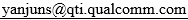 Alfred AsterjadhiSteve ShellhammerGeorge CherianAbhishek PatilYouhan KimBin TianDuncan HoGaurang NaikAbdel Karim AjamiCIDCommenterClausePageCommentProposed ChangeResolution17446Brian Hart9.3.1.22.4181.50This NOTE is not intended to be normative but covers things that need to be dealt with normativelyAdd a xref to the clause 9/26 language where these requirements are is actually definedRevised –Agree in principle with the comment. Added reference to 9.3.1.22.1. TGbe editor: please implement changes as shown in 11-23/518r0 tagged 17446.17447Brian Hart9.3.1.22.4182.02Missing article"indicates *a* 20 MHz, 40 MHz or 80 MHz PPDU". Or for consistency with the next sentence, no article but no "PPDU" either.Revised –Agree in principle. Going with the second option.TGbe editor: please implement changes as shown in 11-23/518r0 tagged 17447.17448Brian Hart9.3.1.22.4182.06Lack of clarity "and set to 1""and is set to"Accepted17449Brian Hart9.3.1.22.4182.06Normally we write "Blo-Bhi" so B7-B1 reads weirdly. This may date back to when RU Alloc was a binary expression, but those days are long gone.Change to "B1-B7" 3x on this page (though 1 is auto-generated). Ditto P185, P186, P196, P197 (i.e., search/replace everywhere)Rejected –The comment fails to identify a technical issue. Please note that this convention is used extensively across amendments. E.g., please refer to Table 9-38, 9-40 of REVme, and so on. 17450Brian Hart9.3.1.22.4183.48All other "User Info" fields are changed ot "HE variant User Info" but not herePresumably change to "HE variant User Info". Ditto P183L64, P183L65, P184L29, P184L41, P184L54, P185L27Revised –Agree in principle. Proposed resolution accounts for the suggested changes.TGbe editor: please implement changes as shown in 11-23/518r0 tagged 17450.AID12RUAllocationUL FECCoding TypeUL HE- MCSUL DCMSS Allocation/ RA-RUInformationUL Target Receive PowerReservedTrigger Dependent User InfoAID12 subfieldDescription0User Info field allocates one or more contiguous RA-RUs for associated STAs1–2007User Info field is addressed to an associated STA whose AID is equal to the value in the AID12 subfield2008–2044Reserved2045User Info field allocates one or more contiguous RA-RUs for unassociated STAs2046Unallocated RU2047–4094Reserved4095Start of Padding fieldDisallowed in a User Info field as it indicates the start of the Padding fieldNOTE—The Padding field, if present in a Trigger frame, is a field with all padding bits set to 1. The Padding field, if present, has a length of at least two octets and is located between the User Info List field and the FCS field .NOTE—The Padding field, if present in a Trigger frame, is a field with all padding bits set to 1. The Padding field, if present, has a length of at least two octets and is located between the User Info List field and the FCS field .B7–B1 of the RU Allocation subfieldUL BW subfieldRU sizeRU Index0–820 MHz, 40 MHz, 80 MHz,80+80 MHz or 160 MHz26RU1 to RU9, respectively9–1740 MHz, 80 MHz, 80+80 MHzor 160 MHz26RU10 to RU18, respectively18–3680 MHz, 80+80 MHz or160 MHz26RU19 to RU37, respectively37–4020 MHz, 40 MHz, 80 MHz,80+80 MHz or 160 MHz52RU1 to RU4, respectively41–4440 MHz, 80 MHz, 80+80 MHzor 160 MHz52RU5 to RU8, respectively45–5280 MHz, 80+80 MHz or160 MHz52RU9 to RU16, respectively53, 5420 MHz, 40 MHz, 80 MHz,80+80 MHz or 160 MHz106RU1 and RU2, respectively55, 5640 MHz, 80 MHz, 80+80 MHzor 160 MHz106RU3 and RU4, respectively57–6080 MHz, 80+80 MHz or160 MHz106RU5 to RU8, respectively6120 MHz, 40 MHz, 80 MHz,80+80 MHz or 160 MHz242RU16240 MHz, 80 MHz, 80+80 MHzor 160 MHz242RU263, 6480 MHz, 80+80 MHz or160 MHz242RU3 and RU4, respectively6540 MHz, 80 MHz, 80+80 MHzor 160 MHz484RU16680 MHz, 80+80 MHz or160 MHz484RU2B7–B1 of the RU Allocation subfieldUL BW subfieldRU sizeRU Index6780 MHz, 80+80 MHz or160 MHz996RU16880+80 MHz or 160 MHz2×996RU1NOTE—If the UL BW subfield indicates 80+80 MHz or 160 MHz, the description indicates the RU index for the pri- mary 80 MHz channel or secondary 80 MHz channel as indicated by B0 of the RU Allocation subfield.NOTE—If the UL BW subfield indicates 80+80 MHz or 160 MHz, the description indicates the RU index for the pri- mary 80 MHz channel or secondary 80 MHz channel as indicated by B0 of the RU Allocation subfield.NOTE—If the UL BW subfield indicates 80+80 MHz or 160 MHz, the description indicates the RU index for the pri- mary 80 MHz channel or secondary 80 MHz channel as indicated by B0 of the RU Allocation subfield.NOTE—If the UL BW subfield indicates 80+80 MHz or 160 MHz, the description indicates the RU index for the pri- mary 80 MHz channel or secondary 80 MHz channel as indicated by B0 of the RU Allocation subfield.UL Target Receive Power subfieldDescription0–90The expected receive signal power, in units of dBm, isTargetpwr = –110 + Fval, where Fval is the subfield value91–126Reserved127The STA transmits the HE TB PPDU at the STA’s maxi- mum transmit power for the assigned HE-MCS.The expected receive signal power is then the STA’s maximum transmit power for the assigned HE-MCS minus the path loss.